Employment 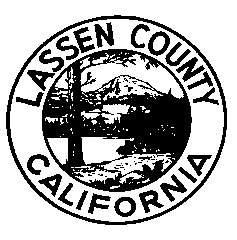 SUBSTANCE ABUSE WORKER I/IISalary  SAW I- $15.30-$18.35 per hour, plus benefits	      SAWII-$16.75-$20.11 per hour, plus benefitsFiling Deadline5:00 p.m. June 16, 2017Duties and ResponsibilitiesThe Substance Abuse Worker I/II develops, conducts and implements substance abuse programs in the Behavioral Health Department, for adolescents and their families, including intervention, groups and individual sessions, lectures, and carries a substance abuse caseload.  The major duties of the job include:Perform intake interviews by obtaining data from a variety of sources pertaining to the clients personal, social and substance abuse history.Screen and develop files for alcohol and drug clients who are receiving services in the program on a regular basis.Refer alcohol and drug clients to the appropriate service components within the program.Monitor client progress as services are rendered and document this information in the client’s record.Maintain a close communication with contract providers, community service agencies, and alcohol and drug program staff to ensure needed services and referrals are made for clients.Conduct both individual and group counseling for alcohol and drug clients; conduct DUI classes.Assist in alcohol and drug prevention, outreach, and education activities.Prepare statistical reports on program activities and outcomes; prepare progress reports and documentation.Perform related duties as assigned.Minimum QualificationsEducation:	Equivalent to an Associate’s degree from an accredited college or university with major course work in psychology, behavioral science or a related field.  Experience:	SAW I- If recovering, two years of stable, continuous sobriety. 	                   SAWII-If recovering, two years of stable, continuous sobriety. Two years of experience performing duties similar to a Substance Abuse Worker I within .License:	Possession of or ability to obtain, a valid  driver’s license.Selection ProcessApplication materials will be reviewed, and the best-qualified applicants will be invited to Susanville to participate in interviews.How to ApplyIt is your responsibility to provide specific, accurate and complete information describing how you meet the minimum qualifications.  An application may be obtained from the Personnel Office listed below or by visiting our website at http://lassencounty.org .  Qualified applicants are invited to submit an official  application to:Lassen County Personnel Department	 (530) 251 -8320 Susanville, California 96130		   	     Opened May 23, 2017 General Information    is an equal opportunity employer hiring employment eligible applicants.Disabled applicants who require special testing arrangements should contact the Personnel Department prior to the filing deadline.In accordance with the Immigration Reform and Control Act, applicants must provide acceptable proof of identity or authorization to work in the .                                 A thorough background investigation will be conducted prior to employment.  The investigation may include reference checks, fingerprinting, credit check, driver history and inquiry to local, state and federal files to obtain criminal history information.All applicants who meet the minimum qualifications are not guaranteed advancement through any subsequent phase of the selection process.Selection processes may include, but are not limited to, one or more of the following: application review, competitive screening, written examination, performance examination, and/or oral examination.This bulletin is solely for the purpose of announcing a job opening.  It does not constitute a contract, expressed or implied, and any provisions contained herein may be modified or revised without notice.